	     Žiadosť o vstup do cykloprístrešku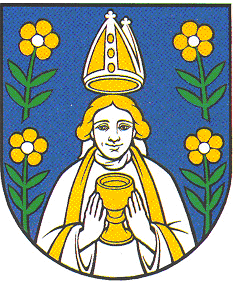 Meno a priezvisko: 		................................................................................................................Adresa trvalého bydliska:	................................................................................................................Telefónne číslo: 		................................................................................................................Email: 				................................................................................................................Svojím podpisom potvrdzujem, že som sa oboznámil/oboznámila s prevádzkovým poriadkom cykloprístreškov na Železničnej stanici Nové Košariská a taktiež súhlasím so spracovaním osobných údajov podľa prevádzkového poriadku.V Dunajskej Lužnej, dňa ............................. 		     Podpis žiadateľa:..........................................*Vyplní OcÚ Dunajská Lužná pri prevzatíŽiadateľ osobne prevzal magnetický čip s číslom ID ..................................... pre potreby vstupu do cykloprístreškov na Železničnej stanici Nové Košariská.V Dunajskej Lužnej, dňa ............................. 		     Podpis žiadateľa:..........................................